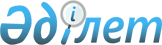 О бюджете Иртышского района на 2012 - 2014 годы
					
			Утративший силу
			
			
		
					Решение маслихата Иртышского района Павлодарской области от 20 декабря 2011 года N 242-41-4. Зарегистрировано Департаментом юстиции Павлодарской области 10 января 2012 года N 12-7-131. Утратило силу в связи с истечением срока действия (письмо маслихата Иртышского района Павлодарской области от 18 марта 2014 года N 2-10-55)      Сноска. Утратило силу в связи с истечением срока действия (письмо маслихата Иртышского района Павлодарской области от 18.03.2014 N 2-10-55).      Сноска. Заголовок в редакции решения маслихата Иртышского района Павлодарской области от 23.01.2012 N 245-42-4 (вводится в действие с 01.01.2012).

      В соответствии с пунктом 2 статьи 75 Бюджетного кодекса Республики Казахстан от 4 декабря 2008 года и подпунктом 1) пункта 1 статьи 6 Закона Республики Казахстан "О местном государственном управлении и самоуправлении в Республике Казахстан" от 23 января 2001 года, на основании решения Павлодарского областного маслихата (XL сессия, IV созыв) от 6 декабря 2011 года N 404/40 "Об областном бюджете на 2012 - 2014 годы" (зарегистрировано в государственном Реестре регистрации нормативных правовых актов 15 декабря 2011 года за N 3193), Иртышский районный маслихат РЕШИЛ:



      1. Утвердить бюджет Иртышского района на 2012 - 2014 годы согласно приложениям 1, 2, 3 соответственно, в том числе на 2012 год в следующих объемах:

      1) доходы – 2 490 685 тысячи тенге, в том числе по:

      налоговым поступлениям – 297 581 тысяч тенге;

      неналоговым поступлениям – 5 539 тысяч тенге;

      поступлениям от продажи основного капитала – 358 тысячи тенге;

      поступлениям трансфертов – 2 187 107 тысяч тенге;

      2) затраты – 2 752 539 тысячи тенге;

      3) чистое бюджетное кредитование – 13 376 тысяч тенге, в том числе:

      погашение бюджетных кредитов – 1 186 тысяч тенге;

      бюджетные кредиты – 14 562 тысячи тенге;

      4) сальдо по операциям с финансовыми активами – равно нулю;

      5) дефицит (профицит) бюджета – -275 230 тысяч тенге;

      6) финансирование дефицита (использование профицита) бюджета –  275 230 тысяч тенге.

      Сноска. Пункт 1 с изменениями, внесенными решениями маслихата Иртышского района Павлодарской области от 23.01.2012 N 245-42-4 (вводится в действие с 01.01.2012); от 11.04.2012 N 9-4-5 (вводится в действие с 01.01.2012); от 23.05.2012 N 25-6-5 (вводится в действие с 01.01.2012); от 18.07.2012 N 34-8-5 (вводится в действие с 01.01.2012); от 01.11.2012 N 47-12-5 (вводится в действие с 01.01.2012); от 07.12.2012 N 50-13-5 вводится в действие с 01.01.2012).



      2. Предусмотреть в районном бюджете на 2012 год объем субвенции, передаваемой из областного бюджета в сумме 1 775 859  тысяч тенге.



      3. Утвердить на 2012 год резерв местного исполнительного органа района в сумме 4 103 тысячи тенге.



      4. Сохранить на 2012 год повышение на 25 процентов окладов и тарифных ставок специалистам сферы социального обеспечения, образования, культуры, работающим в сельской местности и не являющимся государственными служащими по сравнению со ставками специалистов, занимающихся этими видами деятельности в городских условиях.



      5. Утвердить перечень местных бюджетных программ, не подлежащих секвестру в процессе исполнения местных бюджетов на 2012 год согласно приложению 4.



      6. Утвердить перечень местных бюджетных программ (подпрограмм) аулов (сел) и аульных (сельских) округов, финансируемых из районного бюджета в 2012 году согласно приложению 5.



      7. Контроль за выполнением настоящего решения возложить на постоянную комиссию районного маслихата по экономике и бюджету, поддержке малого и среднего бизнеса, развития спорта в районе.



      8. Настоящее решение вводится в действие с 1 января 2012 года.      Председатель сессии                        С. Аскаров      Секретарь Иртышского

      районного маслихата                        Х. Зейнешев

Приложение 1       

к решению Иртышского     

районного маслихата       

(XLI сессия, IV созыв)      

от 20 декабря 2011 года N 242-41-4Приложение             

к решению Иртышского районного маслихата

(ХIII внеочередная сессия, V созыв)   

от 7 декабря 2012 года N 50-13-5     Районный бюджет на 2012 год (с изменениями)      Сноска. Приложение 1 в редакции решения маслихата Иртышского района Павлодарской области от 07.12.2012 N 50-13-5 (вводится в действие с 01.01.2012).

Приложение 2         

к решению Иртышского       

районного маслихата       

(XLI сессия, IV созыв)     

от 20 декабря 2011 года N 242-41-4 Районный бюджет на 2013 год

Приложение 3         

к решению Иртышского       

районного маслихата       

(XLI сессия, IV созыв)     

от 20 декабря 2011 года N 242-41-4 Районный бюджет на 2014 год

Приложение 4         

к решению Иртышского       

районного маслихата       

(XLI сессия, IV созыв)     

от 20 декабря 2011 года N 242-41-4 Перечень местных бюджетных программ, не подлежащих секвестру

в процессе исполнения местных бюджетов на 2012 год

Приложение 5         

к решению Иртышского       

районного маслихата       

(XLI сессия, IV созыв)     

от 20 декабря 2011 года N 242-41-4 Перечень местных бюджетных программ (подпрограмм)

аулов (сел) и аульных (сельских) округов,

финансируемых из районного бюджета в 2012 году
					© 2012. РГП на ПХВ «Институт законодательства и правовой информации Республики Казахстан» Министерства юстиции Республики Казахстан
				КатегорияКатегорияКатегорияКатегорияСумма на 2012 год (тыс. тенге)КлассКлассКлассСумма на 2012 год (тыс. тенге)ПодклассПодклассСумма на 2012 год (тыс. тенге)НаименованиеСумма на 2012 год (тыс. тенге)12345I. ДОХОДЫ24906851Налоговые поступления29758101Подоходный налог1368902Индивидуальный подоходный налог13689003Социальный налог1043001Социальный налог10430004Hалоги на собственность475941Hалоги на имущество145753Земельный налог21194Hалог на транспортные средства168005Единый земельный налог1410005Внутренние налоги на товары, работы и услуги64752Акцизы11643Поступления за использование природных и других ресурсов16004Сборы за ведение предпринимательской и профессиональной деятельности371108Обязательные платежи, взимаемые за совершение юридически значимых действий и (или) выдачу документов уполномоченными на то государственными органами или должностными лицами23221Государственная пошлина23222Неналоговые поступления563901Доходы от государственной собственности23735Доходы от аренды имущества, находящегося в государственной собственности23707Вознаграждения по кредитам, выданным из государственного бюджета306Прочие неналоговые поступления32661Прочие неналоговые поступления32663Поступления от продажи основного капитала35803Продажа земли и нематериальных активов3581Продажа земли2892Продажа нематериальных активов694Поступления трансфертов218710702Трансферты из вышестоящих органов государственного управления21871072Трансферты из областного бюджета2187107Функциональная группаФункциональная группаФункциональная группаФункциональная группаФункциональная группаСумма на 2012 год (тыс. тенге)Функциональная подгруппаФункциональная подгруппаФункциональная подгруппаФункциональная подгруппаСумма на 2012 год (тыс. тенге)Администратор бюджетных программАдминистратор бюджетных программАдминистратор бюджетных программСумма на 2012 год (тыс. тенге)ПрограммаПрограммаСумма на 2012 год (тыс. тенге)НаименованиеСумма на 2012 год (тыс. тенге)123456II. ЗАТРАТЫ275253901Государственные услуги общего характера2413051Представительные, исполнительные и другие органы, выполняющие общие функции государственного управления205541112Аппарат маслихата района (города областного значения)14232001Услуги по обеспечению деятельности маслихата района (города областного значения)14232122Аппарат акима района (города областного значения)49267001Услуги по обеспечению деятельности акима района (города областного значения)47642003Капитальные расходы государственного органа1625123Аппарат акима района в городе, города районного значения, поселка, аула (села), аульного (сельского) округа142042001Услуги по обеспечению деятельности акима района в городе, города районного значения, поселка, аула (села), аульного (сельского) округа141752022Капитальные расходы государственного органа2902Финансовая деятельность18118452Отдел финансов района (города областного значения)18118001Услуги по реализации государственной политики в области исполнения бюджета района (города областного значения) и управления коммунальной собственностью района (города областного значения)16412003Проведение оценки имущества в целях налогообложения678004Организация работы по выдаче разовых талонов и обеспечение полноты сбора сумм от реализации разовых талонов10285Планирование и статистическая деятельность17646453Отдел экономики и бюджетного планирования района (города областного значения)17646001Услуги по реализации государственной политики в области формирования и развития экономической политики, системы государственного планирования и управления района (города областного значения)1764602Оборона67641Военные нужды6764122Аппарат акима района (города областного значения)6764005Мероприятия в рамках исполнения всеобщей воинской обязанности676404Образование15587281Дошкольное воспитание и обучение164985123Аппарат акима района в городе, города районного значения, поселка, аула (села), аульного (сельского) округа77887004Поддержка организаций дошкольного воспитания и обучения77478025Увеличение размера доплаты за квалификационную категорию воспитателям детских садов, мини-центров, школ-интернатов: общего типа, специальных (коррекционных), специализированных для одаренных детей, организаций образования для детей-сирот и детей, оставшихся без попечения родителей, центров адаптации несовершеннолетних за счет трансфертов из республиканского бюджета409464Отдел образования района (города областного значения)87098040Реализация государственного образовательного заказа в дошкольных организациях образования8709822Начальное, основное среднее и общее среднее образование1318944123Аппарат акима района в городе, города  районного значения, поселка, аула (села), аульного (сельского) округа2331005Организация бесплатного подвоза учащихся до школы и обратно в аульной (сельской) местности2331464Отдел образования района (города областного значения)1316613003Общеобразовательное обучение1255790006Дополнительное образование для детей41507064Увеличение размера доплаты за квалификационную категорию учителям организаций начального, основного среднего, общего среднего образования: школы, школы-интернаты (общего типа, специальных (коррекционных), специализированных для одаренных детей; организаций для детей-сирот и детей, оставшихся без попечения родителей), за счет трансфертов из республиканского бюджета193169Прочие услуги в области образования74799464Отдел образования района (города областного значения)72067001Услуги по реализации государственной политики на местном уровне в области образования13173005Приобретение и доставка учебников, учебно-методических комплексов для государственных учреждений образования района (города областного значения)12577007Проведение школьных олимпиад, внешкольных мероприятий и конкурсов районного (городского) масштаба1052015Ежемесячные выплаты денежных средств опекунам (попечителям) на содержание ребенка-сироты (детей-сирот), и ребенка (детей), оставшегося без попечения родителей за счет трансфертов из республиканского бюджета8650020Обеспечение оборудованием, программным обеспечением детей-инвалидов, обучающихся на дому за счет трансфертов из республиканского бюджета1771067Капитальные расходы подведомственных государственных учреждений и организаций34844472Отдел строительства, архитектуры и градостроительства района (города областного значения)2732037Строительство и реконструкция объектов образования273205Здравоохранение3409Прочие услуги в области здравоохранения340123Аппарат акима района в городе, города районного значения, поселка, аула (села), аульного (сельского) округа340002Организация в экстренных случаях доставки тяжелобольных людей до ближайшей организации здравоохранения, оказывающей врачебную помощь34006Социальная помощь и социальное обеспечение1339692Социальная помощь112269123Аппарат акима района в городе, города районного значения, поселка, аула (села), аульного (сельского) округа13796003Оказание социальной помощи нуждающимся гражданам на дому13796451Отдел занятости и социальных программ района (города областного значения)98473002Программа занятости37310004Оказание социальной помощи на приобретение топлива специалистам здравоохранения, образования, социального обеспечения, культуры и спорта в сельской местности в соответствии с законодательством Республики Казахстан3060005Государственная адресная социальная помощь1404006Оказание жилищной помощи101007Социальная помощь отдельным категориям нуждающихся граждан по решениям местных представительных органов40594010Материальное обеспечение детей-инвалидов, воспитывающихся и обучающихся на дому670014Оказание социальной помощи нуждающимся гражданам на дому3495016Государственные пособия на детей до 18 лет1657017Обеспечение нуждающихся инвалидов обязательными гигиеническими средствами и предоставление услуг специалистами жестового языка, индивидуальными помощниками в соответствии с индивидуальной программой реабилитации инвалида2306023Обеспечение деятельности центров занятости населения78769Прочие услуги в области социальной помощи и социального обеспечения21700451Отдел занятости и социальных программ района (города областного значения)21700001Услуги по реализации государственной политики на местном уровне в области обеспечения занятости и реализации социальных программ для населения20987011Оплата услуг по зачислению, выплате и доставке пособий и других социальных выплат71307Жилищно-коммунальное хозяйство2953221Жилищное хозяйство103519457Отдел культуры, развития языков, физической культуры и спорта района (города областного значения)11000024Ремонт объектов в рамках развития сельских населенных пунктов по Программе занятости - 202011000458Отдел жилищно-коммунального хозяйства, пассажирского транспорта и автомобильных дорог района (города областного значения)8378003Организация сохранения государственного жилищного фонда335004Обеспечение жильем отдельных категорий граждан7584031Изготовление технических паспортов на объекты кондоминиумов459464Отдел образования района (города областного значения)35928026Ремонт объектов в рамках развития сельских населенных пунктов по Программе занятости - 20203592844724Отдел строительства, архитектуры и градостроительства района (города областного значения)48213072Строительство и (или) приобретение служебного жилища и развитие (или) приобретение инженерно-коммуникационной инфраструктуры в рамках Программы занятости - 202033213074Развитие и обустройство недостающей инженерно-коммуникационной инфраструктуры в рамках второго направления Программы занятости - 2020150002Коммунальное хозяйство141108123Аппарат акима района в городе, города районного значения, поселка, аула (села), аульного (сельского) округа6414014Организация водоснабжения населенных пунктов6414458Отдел жилищно-коммунального хозяйства, пассажирского транспорта и автомобильных дорог района (города областного значения)48220012Функционирование системы водоснабжения и водоотведения44844026Организация эксплуатации тепловых сетей, находящихся в коммунальной собственности районов (городов областного значения)3376472Отдел строительства, архитектуры и градостроительства района (города областного значения)86474006Развитие системы водоснабжения и водоотведения864743Благоустройство населенных пунктов50695123Аппарат акима района в городе, города районного значения, поселка, аула (села), аульного (сельского) округа45695008Освещение улиц населенных пунктов19999009Обеспечение санитарии населенных пунктов10863011Благоустройство и озеленение населенных пунктов14833458Отдел жилищно-коммунального хозяйства, пассажирского транспорта и автомобильных дорог района (города областного значения)5000016Обеспечение санитарии населенных пунктов500008Культура, спорт, туризм и информационное пространство1659841Деятельность в области культуры67126123Аппарат акима района в городе, города районного значения, поселка, аула (села), аульного (сельского) округа700006Поддержка культурно-досуговой работы на местном уровне700457Отдел культуры, развития языков, физической культуры и спорта района (города областного значения)66426003Поддержка культурно-досуговой работы664262Спорт24574457Отдел культуры, развития языков, физической культуры и спорта района (города областного значения)22634009Проведение спортивных соревнований на районном (города областного значения) уровне21601010Подготовка и участие членов сборных команд района (города областного значения) по различным видам спорта на областных спортивных соревнованиях10334724Отдел строительства, архитектуры и градостроительства района (города областного значения)1940008Развитие объектов спорта и туризма19403Информационное пространство46185456Отдел внутренней политики района (города областного значения)10359002Услуги по проведению государственной информационной политики через газеты и журналы9936005Услуги по проведению государственной информационной политики через телерадиовещание423457Отдел культуры, развития языков, физической культуры и спорта района (города областного значения)35826006Функционирование районных (городских) библиотек34955007Развитие государственного языка и других языков народа Казахстана8719Прочие услуги по организации культуры, спорта, туризма и информационного пространства28099456Отдел внутренней политики района (города областного значения)10998001Услуги по реализации государственной политики на местном уровне в области информации, укрепления государственности и формирования социального оптимизма граждан9276003Реализация мероприятий в сфере молодежной политики1722457Отдел культуры, развития языков, физической культуры и спорта района (города областного значения)17101001Услуги по реализации государственной политики на местном уровне в области культуры, развития языков, физической культуры и спорта района8201032Капитальные расходы подведомственных государственных учреждений и организаций890010Сельское, водное, лесное, рыбное хозяйство, особо охраняемые природные территории, охрана окружающей среды и животного мира, земельные отношения380381Сельское хозяйство13597453Отдел экономики и бюджетного планирования района (города областного значения)3464099Реализация мер по оказанию социальной поддержки специалистов3464473Отдел ветеринарии района (города областного значения)10133001Услуги по реализации государственной политики на местном уровне в сфере ветеринарии8964003Капитальные расходы государственного органа469007Организация отлова и уничтожения бродячих собак и кошек7006Земельные отношения9012463Отдел земельных отношений района (города областного значения)9012001Услуги по реализации государственной политики в области регулирования земельных отношений на территории района (города областного значения)90129Прочие услуги в области сельского, водного, лесного, рыбного хозяйства, охраны окружающей среды и земельных отношений15429473Отдел ветеринарии района (города областного значения)15429011Проведение противоэпизоотических мероприятий1542911Промышленность, архитектурная, градостроительная и строительная деятельность97112Архитектурная, градостроительная и строительная деятельность9711472Отдел строительства, архитектуры и градостроительства района (города областного значения)9711001Услуги по реализации государственной политики в области строительства, архитектуры и градостроительства на местном уровне971112Транспорт и коммуникации394661Автомобильный транспорт34721123Аппарат акима района в городе, города районного значения, поселка, аула (села), аульного (сельского) округа30509013Обеспечение функционирования автомобильных дорог в городах районного значения, поселках, аулах (селах), аульных (сельских) округах30509458Отдел жилищно-коммунального хозяйства, пассажирского транспорта и автомобильных дорог района (города областного значения)4212023Обеспечение функционирования автомобильных дорог42129Прочие услуги в сфере транспорта и коммуникаций4745458Отдел жилищно-коммунального хозяйства, пассажирского транспорта и автомобильных дорог района (города областного значения)4745024Организация внутрипоселковых (внутригородских), пригородных и внутрирайонных общественных пассажирских перевозок474513Прочие371419Прочие37141123Аппарат акима района в городе, города районного значения, поселка, аула (села), аульного (сельского) округа3347040Реализация мер по содействию экономическому развитию регионов в рамках Программы "Развитие регионов" за счет целевых трансфертов из республиканского бюджета3347452Отдел финансов района (города областного значения)1765012Резерв местного исполнительного органа района (города областного значения)1765454Отдел предпринимательства и сельского хозяйства района (города областного значения)17860001Услуги по реализации государственной политики на местном уровне в области развития предпринимательства, промышленности и сельского хозяйства17860458Отдел жилищно-коммунального хозяйства, пассажирского транспорта и автомобильных дорог района (города областного значения)14169001Услуги по реализации государственной политики на местном уровне в области жилищно-коммунального хозяйства, пассажирского транспорта и автомобильных дорог12643013Капитальные расходы государственного органа152614Обслуживание долга31Обслуживание долга3452Отдел финансов района (города областного значения)3013Обслуживание долга местных исполнительных органов по выплате вознаграждений и иных платежей по займам из областного бюджета315Трансферты2257681Трансферты225768452Отдел финансов района (города областного значения)225768006Возврат неиспользованных (недоиспользованных) целевых трансфертов222022024Целевые текущие трансферты в вышестоящие бюджеты в связи с передачей функций государственных органов из нижестоящего уровня государственного управления в вышестоящий3746III. ЧИСТОЕ БЮДЖЕТНОЕ КРЕДИТОВАНИЕ13376Бюджетные кредиты1456210Сельское, водное, лесное, рыбное хозяйство, особо охраняемые природные территории, охрана окружающей среды и животного мира, земельные отношения145621Сельское хозяйство14562453Отдел экономики и бюджетного планирования района (города областного значения)14562006Бюджетные кредиты для реализации мер социальной поддержки специалистов14562Погашение бюджетных кредитов11865Погашение бюджетных кредитов118601Погашение бюджетных кредитов11861Погашение бюджетных кредитов, выданных из государственного бюджета1186IV. САЛЬДО ПО ОПЕРАЦИЯМ С ФИНАНСОВЫМИ АКТИВАМИ0V. ДЕФИЦИТ (ПРОФИЦИТ) БЮДЖЕТА-275230VI. ФИНАНСИРОВАНИЕ ДЕФИЦИТА (ИСПОЛЬЗОВАНИЕ ПРОФИЦИТА БЮДЖЕТА)275230КатегорияКатегорияКатегорияКатегорияСумма на 2013 год (тыс. тенге)КлассКлассКлассСумма на 2013 год (тыс. тенге)ПодклассПодклассСумма на 2013 год (тыс. тенге)НаименованиеСумма на 2013 год (тыс. тенге)12345I. ДОХОДЫ20817091Налоговые поступления27797701Подоходный налог1194222Индивидуальный подоходный налог11942203Социальный налог873721Социальный налог8737204Hалоги на собственность622201Hалоги на имущество237543Земельный налог41694Hалог на транспортные средства173755Единый земельный налог1692205Внутренние налоги на товары, работы и услуги61452Акцизы12483Поступления за использование природных и других ресурсов20674Сборы за ведение предпринимательской и профессиональной деятельности283008Обязательные платежи, взимаемые за совершение юридически значимых действий и (или) выдачу документов уполномоченными на то государственными органами или должностными лицами28181Государственная пошлина28182Неналоговые поступления183801Доходы от государственной собственности8415Доходы от аренды имущества, находящегося в государственной собственности84106Прочие неналоговые поступления9971Прочие неналоговые поступления9973Поступления от продажи основного капитала36603Продажа земли и нематериальных активов3661Продажа земли3442Продажа нематериальных активов224Поступления трансфертов180152802Трансферты из вышестоящих органов государственного управления18015282Трансферты из областного бюджета1801528Функциональная группаФункциональная группаФункциональная группаФункциональная группаФункциональная группаСумма на 2013 год (тыс. тенге)Функциональная подгруппаФункциональная подгруппаФункциональная подгруппаФункциональная подгруппаСумма на 2013 год (тыс. тенге)Администратор бюджетных программАдминистратор бюджетных программАдминистратор бюджетных программСумма на 2013 год (тыс. тенге)ПрограммаПрограммаСумма на 2013 год (тыс. тенге)НаименованиеСумма на 2013 год (тыс. тенге)1 2 3 4 56II. ЗАТРАТЫ208170901Государственные услуги общего характера241306011Представительные, исполнительные и другие органы, выполняющие общие функции государственного управления205654011112Аппарат маслихата района (города областного значения)13500011112001Услуги по обеспечению деятельности маслихата района (города областного значения)13500011122Аппарат акима района (города областного значения)50945011122001Услуги по обеспечению деятельности акима района (города областного значения)50945011123Аппарат акима района в городе, города районного значения, поселка, аула (села), аульного (сельского) округа141209011123001Услуги по обеспечению деятельности акима района в городе, города районного значения, поселка, аула (села), аульного (сельского) округа141209012Финансовая деятельность18544012452Отдел финансов района (города областного значения)18544012452001Услуги по реализации государственной политики в области исполнения бюджета района (города областного значения) и управления коммунальной собственностью района (города областного значения)15926012452003Проведение оценки имущества в целях налогообложения1585012452004Организация работы по выдаче разовых талонов и обеспечение полноты сбора сумм от реализации разовых талонов1033015Планирование и статистическая деятельность17108015453Отдел экономики и бюджетного планирования района (города областного значения)17108015453001Услуги по реализации государственной политики в области формирования и развития экономической политики, системы государственного планирования и управления района (города областного значения)1710802Оборона8035021Военные нужды8035122Аппарат акима района (города областного значения)8035021005Мероприятия в рамках исполнения всеобщей воинской обязанности803504Образование1446717041Дошкольное воспитание и обучение74123041123Аппарат акима района в городе, города районного значения, поселка, аула (села), аульного (сельского) округа74123041123004Поддержка организаций дошкольного воспитания и обучения74123042Начальное, основное среднее и общее среднее образование1344231042123Аппарат акима района в городе, города районного значения, поселка, аула (села), аульного (сельского) округа2272042123005Организация бесплатного подвоза учащихся до школы и обратно в аульной (сельской) местности2272042464Отдел образования района (города областного значения)1341959042464003Общеобразовательное обучение1302457042464006Дополнительное образование для детей39502049Прочие услуги в области образования28363049464Отдел образования района (города областного значения)28363049464001Услуги по реализации государственной политики на местном уровне в области образования13588049464005Приобретение и доставка учебников, учебно-методических комплексов для  государственных учреждений образования района (города областного значения)13649049464007Проведение школьных олимпиад, внешкольных мероприятий и конкурсов районного (городского) масштаба112605Здравоохранение389059Прочие услуги в области здравоохранения389059123Аппарат акима района в городе, города районного значения, поселка, аула (села), аульного (сельского) округа389059123002Организация в экстренных случаях доставки тяжелобольных людей до ближайшей организации здравоохранения, оказывающей врачебную помощь38906Социальная помощь и социальное обеспечение122405062Социальная помощь100545062123Аппарат акима района в городе, города районного значения, поселка, аула (села), аульного (сельского) округа14444062123003Оказание социальной помощи нуждающимся гражданам на дому14444451Отдел занятости и социальных программ района (города областного значения)86101062451002Программа занятости25670062451004Оказание социальной помощи на приобретение топлива специалистам здравоохранения, образования, социального обеспечения, культуры и спорта в сельской местности в соответствии с законодательством Республики Казахстан3256062451005Государственная адресная социальная помощь4758062451006Оказание жилищной помощи163062451007Социальная помощь отдельным категориям нуждающихся граждан по решениям местных представительных органов42960062451010Материальное обеспечение детей-инвалидов, воспитывающихся и обучающихся на дому419014Оказание социальной помощи нуждающимся гражданам на дому3872062451016Государственные пособия на детей до 18 лет2126062451017Обеспечение нуждающихся инвалидов обязательными гигиеническими средствами и предоставление услуг специалистами жестового языка, индивидуальными помощниками в соответствии с индивидуальной программой реабилитации инвалида2877069Прочие услуги в области социальной помощи и социального обеспечения21860069451Отдел занятости и социальных программ района (города областного значения)21860069451001Услуги по реализации государственной политики на местном уровне в области обеспечения занятости и реализации социальных программ для населения21111069451011Оплата услуг по зачислению, выплате и доставке пособий и других социальных выплат74907Жилищно-коммунальное хозяйство35826071Жилищное хозяйство6939071458Отдел жилищно-коммунального хозяйства, пассажирского транспорта и автомобильных дорог района (города областного значения)6939071458004Обеспечение жильем отдельных категорий граждан6939072Коммунальное хозяйство6007072123Аппарат акима района в городе, города районного значения, поселка, аула (села), аульного (сельского) округа6007072123014Организация водоснабжения населенных пунктов6007073Благоустройство населенных пунктов22880073123Аппарат акима района в городе, города районного значения, поселка, аула (села), аульного (сельского) округа20850073123008Освещение улиц населенных пунктов8844073123009Обеспечение санитарии населенных пунктов4619073123010Содержание мест захоронений и погребение безродных4023073123011Благоустройство и озеленение населенных пунктов3364458Отдел жилищно-коммунального хозяйства, пассажирского транспорта и автомобильных дорог района (города областного значения)2030016Обеспечение санитарии населенных пунктов203008Культура, спорт, туризм и информационное пространство137053081Деятельность в области культуры65051081123Аппарат акима района в городе, города районного значения, поселка, аула (села), аульного (сельского) округа1354081123006Поддержка культурно-досуговой работы на местном уровне1354081457Отдел культуры, развития языков, физической культуры и спорта района (города областного значения)63697081455003Поддержка культурно-досуговой работы63697082Спорт6238082457Отдел культуры, развития языков, физической культуры и спорта района  (города областного значения)6238082465009Проведение спортивных соревнований на районном (города областного значения) уровне5067082465010Подготовка и участие членов сборных команд района (города областного значения) по различным видам спорта на областных спортивных соревнованиях1171083Информационное пространство46495456Отдел внутренней политики района (города областного значения)11816456002Услуги по проведению государственной информационной политики через газеты и журналы10631456005Услуги по проведению государственной информационной политики через телерадиовещание1185083457Отдел культуры, развития языков, физической культуры и спорта района (города областного значения)34679083455006Функционирование районных (городских) библиотек33907083455007Развитие государственного языка и других языков народа Казахстана772089Прочие услуги по организации культуры, спорта, туризма и информационного пространства19269089456Отдел внутренней политики района (города областного значения)11830001Услуги по реализации государственной политики на местном уровне в области информации, укрепления государственности и формирования социального оптимизма граждан8854089456003Реализация мероприятий в сфере молодежной политики2976089457Отдел культуры, развития языков, физической культуры и спорта района (города областного значения)7439089455001Услуги по реализации государственной политики на местном уровне в области культуры, развития языков, физической культуры и спорта района743910Сельское, водное, лесное, рыбное хозяйство, особо охраняемые природные территории, охрана окружающей среды и животного мира, земельные отношения15140101Сельское хозяйство6596473Отдел ветеринарии района (города областного значения)6596001Услуги по реализации государственной политики на местном уровне в сфере ветеринарии6596106Земельные отношения8544106463Отдел земельных отношений района (города областного значения)8544106463001Услуги по реализации государственной политики в области регулирования земельных отношений на территории района (города областного значения)854411Промышленность, архитектурная, градостроительная и строительная деятельность13228112Архитектурная, градостроительная и строительная деятельность13228472Отдел строительства, архитектуры и градостроительства района (города областного значения)13228001Услуги по реализации государственной политики в области строительства, архитектуры и градостроительства на местном уровне9228013Разработка схем градостроительного развития территории района, генеральных планов городов районного (областного) значения, поселков и иных сельских населенных пунктов400012Транспорт и коммуникации22758121Автомобильный транспорт17680121123Аппарат акима района в городе, города районного значения, поселка, аула (села), аульного (сельского) округа11088121123013Обеспечение функционирования автомобильных дорог в городах районного значения, поселках, аулах (селах), аульных (сельских) округах11088458Отдел жилищно-коммунального хозяйства, пассажирского транспорта и автомобильных дорог района (города областного значения)6592023Обеспечение функционирования автомобильных дорог6592129Прочие услуги в сфере транспорта и коммуникаций5078458Отдел жилищно-коммунального хозяйства, пассажирского транспорта и автомобильных дорог района (города областного значения)5078129458024Организация внутрипоселковых (внутригородских), пригородных и внутрирайонных общественных пассажирских перевозок507813Прочие35075139Прочие35075139452Отдел финансов района (города областного значения)5603139452012Резерв местного исполнительного органа района (города областного значения)5603454Отдел предпринимательства и сельского хозяйства района (города областного значения)18169469001Услуги по реализации государственной политики на местном уровне в области развития предпринимательства, промышленности и сельского хозяйства18169139458Отдел жилищно-коммунального хозяйства, пассажирского транспорта и автомобильных дорог района (города областного значения)11303139458001Услуги по реализации государственной политики на местном уровне в области жилищно-коммунального хозяйства, пассажирского транспорта и автомобильных дорог1130315Трансферты3777151Трансферты3777151452Отдел финансов района (города областного значения)3777024Целевые текущие трансферты в вышестоящие бюджеты в связи с передачей функций государственных органов из нижестоящего уровня государственного управления в вышестоящий3777III. ЧИСТОЕ БЮДЖЕТНОЕ КРЕДИТОВАНИЕ0Бюджетные кредиты0Погашение бюджетных кредитов0IV. САЛЬДО ПО ОПЕРАЦИЯМ С ФИНАНСОВЫМИ АКТИВАМИ0V. ДЕФИЦИТ (ПРОФИЦИТ) БЮДЖЕТА0VI. ФИНАНСИРОВАНИЕ ДЕФИЦИТА БЮДЖЕТА (ИСПОЛЬЗОВАНИЕ ПРОФИЦИТА БЮДЖЕТА)0КатегорияКатегорияКатегорияКатегорияСумма на 2014 год (тыс. тенге)КлассКлассКлассСумма на 2014 год (тыс. тенге)ПодклассПодклассСумма на 2014 год (тыс. тенге)НаименованиеСумма на 2014 год (тыс. тенге)12345I. ДОХОДЫ21915361Налоговые поступления28410101Подоходный налог1220302Индивидуальный подоходный налог12203003Социальный налог875581Социальный налог8755804Hалоги на собственность649171Hалоги на имущество239123Земельный налог43064Hалог на транспортные средства185925Единый земельный налог1810705Внутренние налоги на товары, работы и услуги65762Акцизы13353Поступления за использование природных и других ресурсов22124Сборы за ведение предпринимательской и профессиональной деятельности302908Обязательные платежи, взимаемые за совершение юридически значимых действий и (или) выдачу документов уполномоченными на то государственными органами или должностными лицами30201Государственная пошлина30202Неналоговые поступления196801Доходы от государственной собственности9015Доходы от аренды  имущества, находящегося в государственной собственности90106Прочие неналоговые поступления10671Прочие неналоговые поступления10673Поступления от продажи основного капитала36803Продажа земли и нематериальных активов3681Продажа земли3442Продажа нематериальных активов244Поступления трансфертов190509902Трансферты из вышестоящих органов государственного управления19050992Трансферты из областного бюджета1905099Функциональная группаФункциональная группаФункциональная группаФункциональная группаФункциональная группаСумма на 2014 год (тыс. тенге)Функциональная подгруппаФункциональная подгруппаФункциональная подгруппаФункциональная подгруппаСумма на 2014 год (тыс. тенге)Администратор бюджетных программАдминистратор бюджетных программАдминистратор бюджетных программСумма на 2014 год (тыс. тенге)ПрограммаПрограммаСумма на 2014 год (тыс. тенге)НаименованиеСумма на 2014 год (тыс. тенге)123456II. ЗАТРАТЫ219153601Государственные услуги общего характера241064011Представительные, исполнительные и другие органы, выполняющие общие функции государственного управления204645011112Аппарат маслихата района (города областного значения)13640011112001Услуги по обеспечению деятельности маслихата района (города областного значения)13640011122Аппарат акима района (города областного значения)52527011122001Услуги по обеспечению деятельности акима района (города областного значения)52527011123Аппарат акима района в городе, города районного значения, поселка, аула (села), аульного (сельского) округа138478011123001Услуги по обеспечению деятельности акима района в городе, города районного значения, поселка, аула (села), аульного (сельского) округа138478012Финансовая деятельность19111012452Отдел финансов района (города областного значения)19111012452001Услуги по реализации государственной политики в области исполнения бюджета района (города областного значения) и управления коммунальной собственностью района (города областного значения)16376012452003Проведение оценки имущества в целях налогообложения1696012452004Организация работы по выдаче разовых талонов и обеспечение полноты сбора сумм от реализации разовых талонов1039015Планирование и статистическая деятельность17308015453Отдел экономики и бюджетного планирования района (города областного значения)17308015453001Услуги по реализации государственной политики в области формирования и развития экономической политики, системы государственного планирования и управления района (города областного значения)1730802Оборона8419021Военные нужды8419021122Аппарат акима района (города областного значения)8419021122005Мероприятия в рамках исполнения всеобщей воинской обязанности841904Образование1543071041Дошкольное воспитание и обучение75260041123Аппарат акима района в городе, города районного значения, поселка, аула (села), аульного (сельского) округа75260041123004Поддержка организаций дошкольного воспитания и обучения75260042Начальное, основное среднее и общее среднее образование1438245042123Аппарат акима района в городе, города районного значения, поселка, аула (села), аульного (сельского) округа2359042123005Организация бесплатного подвоза учащихся до школы и обратно в аульной (сельской) местности2359042464Отдел образования района (города областного значения)1435886042464003Общеобразовательное обучение1391498042464006Дополнительное образование для детей44388049Прочие услуги в области образования29566049464Отдел образования района (города областного значения)29566049464001Услуги по реализации государственной политики на местном уровне в области образования13756049464005Приобретение и доставка учебников, учебно-методических комплексов для государственных учреждений образования района (города областного значения)14605049464007Проведение школьных олимпиад, внешкольных мероприятий и конкурсов районного (городского) масштаба120505Здравоохранение417059Прочие услуги в области здравоохранения417059123Аппарат акима района в городе, города районного значения, поселка, аула (села), аульного (сельского) округа417059123002Организация в экстренных случаях доставки тяжелобольных людей до ближайшей организации здравоохранения, оказывающей врачебную помощь41706Социальная помощь и социальное обеспечение128526062Социальная помощь106489062123Аппарат акима района в городе, города районного значения, поселка, аула (села), аульного (сельского) округа14361062123003Оказание социальной помощи нуждающимся гражданам на дому14361451Отдел занятости и социальных программ района (города областного значения)92128062451002Программа занятости27467062451004Оказание социальной помощи на приобретение топлива специалистам здравоохранения, образования, социального обеспечения, культуры и спорта в сельской местности в соответствии с законодательством Республики Казахстан3484062451005Государственная адресная социальная помощь5091062451006Оказание жилищной помощи174062451007Социальная помощь отдельным категориям нуждающихся граждан по решениям местных представительных органов45525062451010Материальное обеспечение детей-инвалидов, воспитывающихся и обучающихся на дому448014Оказание социальной помощи нуждающимся гражданам на дому3872062451016Государственные пособия на детей до 18 лет2988062451017Обеспечение нуждающихся инвалидов обязательными гигиеническими средствами и предоставление услуг специалистами жестового языка, индивидуальными помощниками в соответствии с индивидуальной программой реабилитации инвалида3079069Прочие услуги в области социальной помощи и социального обеспечения22037069451Отдел занятости и социальных программ района (города областного значения)22037069451001Услуги по реализации государственной политики на местном уровне в области обеспечения занятости и реализации социальных программ для населения21236069451011Оплата услуг по зачислению, выплате и доставке пособий и других социальных выплат80107Жилищно-коммунальное хозяйство38333071Жилищное хозяйство7425071458Отдел жилищно-коммунального хозяйства, пассажирского транспорта и автомобильных дорог района (города областного значения)7425071458004Обеспечение жильем отдельных категорий граждан7425072Коммунальное хозяйство6427072123Аппарат акима района в городе, города районного значения, поселка, аула (села), аульного (сельского) округа6427072123014Организация водоснабжения населенных пунктов6427073Благоустройство населенных пунктов24481073123Аппарат акима района в городе, города районного значения, поселка, аула (села), аульного (сельского) округа22309073123008Освещение улиц населенных пунктов9463009Обеспечение санитарии населенных пунктов4942073123010Содержание мест захоронений и погребение безродных4305073123011Благоустройство и озеленение населенных пунктов3599458Отдел жилищно-коммунального хозяйства, пассажирского транспорта и автомобильных дорог района (города областного значения)2172016Обеспечение санитарии населенных пунктов217208Культура, спорт, туризм и информационное пространство141480081Деятельность в области культуры67125081123Аппарат акима района в городе, города районного значения, поселка, аула (села), аульного (сельского) округа1449081123006Поддержка культурно-досуговой работы на местном уровне1449081457Отдел культуры, развития языков, физической культуры и спорта района (города областного значения)65676081455003Поддержка культурно-досуговой работы65676082Спорт6658082457Отдел культуры, развития языков, физической культуры и спорта района (города областного значения)6658082465009Проведение спортивных соревнований на районном (города областного значения) уровне5405082465010Подготовка и участие членов  сборных команд района (города областного значения) по различным видам спорта на областных спортивных соревнованиях1253083Информационное пространство48061456Отдел внутренней политики района (города областного значения)12643456002Услуги по проведению государственной информационной политики через газеты и журналы11375456005Услуги по проведению государственной информационной политики через телерадиовещание1268083457Отдел культуры, развития языков, физической культуры и спорта района (города областного значения)35418083455006Функционирование районных (городских) библиотек34593083455007Развитие государственного языка и других языков народа Казахстана825089Прочие услуги по организации культуры, спорта, туризма и информационного пространства19636089456Отдел внутренней политики района (города областного значения)12148089456001Услуги по реализации государственной политики на местном уровне в области информации, укрепления государственности и формирования социального оптимизма граждан8965089456003Реализация мероприятий в сфере молодежной политики3183089457Отдел культуры, развития языков, физической культуры и спорта района  (города областного значения)7488089455001Услуги по реализации государственной политики на местном уровне в области культуры, развития языков, физической культуры и спорта района748810Сельское, водное, лесное, рыбное хозяйство, особо охраняемые природные территории, охрана окружающей среды и животного мира, земельные отношения15365101Сельское хозяйство6692473Отдел ветеринарии района (города областного значения)6692001Услуги по реализации государственной политики на местном уровне в сфере ветеринарии6692106Земельные отношения8673106463Отдел земельных отношений района (города областного значения)8673106463001Услуги по реализации государственной политики в области регулирования земельных отношений на территории района (города областного значения)867311Промышленность, архитектурная, градостроительная и строительная деятельность14863112Архитектурная, градостроительная и строительная деятельность14863472Отдел строительства, архитектуры и градостроительства района (города областного значения)14863001Услуги по реализации государственной политики в области строительства, архитектуры и градостроительства на местном уровне9363013Разработка схем градостроительного развития территории района, генеральных планов городов районного (областного) значения, поселков и иных сельских населенных пунктов550012Транспорт и коммуникации24352121Автомобильный транспорт18919121123Аппарат акима района в городе, города районного значения, поселка, аула (села), аульного (сельского) округа11865121123013Обеспечение функционирования автомобильных дорог в городах районного значения, поселках, аулах (селах), аульных (сельских) округах11865458Отдел жилищно-коммунального хозяйства, пассажирского транспорта и автомобильных дорог района (города областного значения)7054023Обеспечение функционирования автомобильных дорог7054129Прочие услуги в сфере транспорта и коммуникаций5433458Отдел жилищно-коммунального хозяйства, пассажирского транспорта и автомобильных дорог района (города областного значения)5433129458024Организация внутрипоселковых (внутригородских), пригородных и внутрирайонных общественных пассажирских перевозок543313Прочие35646139Прочие35646139452Отдел финансов района (города областного значения)5729139452012Резерв местного исполнительного органа района (города областного значения)5729454Отдел предпринимательства и сельского хозяйства района (города областного значения)18517469001Услуги по реализации государственной политики на местном уровне в области развития предпринимательства, промышленности и сельского хозяйства18517139458Отдел жилищно-коммунального хозяйства, пассажирского транспорта и автомобильных дорог района (города областного значения)11400139458001Услуги по реализации государственной политики на местном уровне в области жилищно-коммунального хозяйства, пассажирского транспорта и автомобильных дорог11400III. ЧИСТОЕ БЮДЖЕТНОЕ КРЕДИТОВАНИЕ0Бюджетные кредиты0Погашение бюджетных кредитов0IV. САЛЬДО ПО ОПЕРАЦИЯМ С ФИНАНСОВЫМИ АКТИВАМИ0V. ДЕФИЦИТ (ПРОФИЦИТ) БЮДЖЕТА0VI. ФИНАНСИРОВАНИЕ ДЕФИЦИТА БЮДЖЕТА (ИСПОЛЬЗОВАНИЕ ПРОФИЦИТА БЮДЖЕТА)0Функциональная группаФункциональная группаФункциональная группаФункциональная группаФункциональная группаФункциональная подгруппаФункциональная подгруппаФункциональная подгруппаФункциональная подгруппаАдминистратор бюджетных программАдминистратор бюджетных программАдминистратор бюджетных программПрограммаПрограммаНаименование1234504Образование042Начальное, основное среднее и общее среднее образование042464Отдел образования района (города областного значения)042464003Общеобразовательное обучение05Здравоохранение059Прочие услуги в области здравоохранения059123Аппарат акима района в городе, города районного значения, поселка, аула (села), аульного (сельского) округа059123002Организация в экстренных случаях доставки тяжелобольных людей до ближайшей организации здравоохранения, оказывающей врачебную помощьN
Администратор программы
Бюджетная программа
Код бюджетной классификации
Наименование
1
2
3
4
1Аппарат акима с. Голубовка1 123 001 000Услуги по обеспечению деятельности акима района в городе, города районного значения, поселка, аула (села), аульного (сельского) округа1Аппарат акима с. Голубовка4 123 004 000Поддержка организаций дошкольного воспитания и обучения1Аппарат акима с. Голубовка5 123 002 000Организация в экстренных случаях доставки тяжелобольных людей до ближайшей организации здравоохранения, оказывающей врачебную помощь1Аппарат акима с. Голубовка6 123 003  015Оказание социальной помощи нуждающимся гражданам на дому1Аппарат акима с. Голубовка7 123 008 000Освещение улиц населенных пунктов1Аппарат акима с. Голубовка8 123 006 000Поддержка культурно-досуговой работы на местном уровне1Аппарат акима с. Голубовка12 123 013 015Обеспечение функционирования автомобильных дорог в городах районного значения, поселках, аулах (селах), аульных (сельских) округах2Аппарат акима Агашорынского сельского округа1 123 001 000Услуги по обеспечению деятельности акима района в городе, города районного значения, поселка, аула (села), аульного (сельского) округа 2Аппарат акима Агашорынского сельского округа4 123 005 000Организация бесплатного подвоза учащихся до школы и обратно в сельской местности2Аппарат акима Агашорынского сельского округа5 123 002 000Организация в экстренных случаях доставки тяжелобольных людей до ближайшей организации здравоохранения, оказывающей врачебную помощь2Аппарат акима Агашорынского сельского округа7 123 008 000Освещение улиц населенных пунктов2Аппарат акима Агашорынского сельского округа8 123 006 000Поддержка культурно-досуговой работы на местном уровне2Аппарат акима Агашорынского сельского округа12 123 013 015Обеспечение функционирования автомобильных дорог в городах районного значения, поселках, аулах (селах), аульных (сельских) округах3Аппарат акима с. Амангельды1 123 001 000Услуги по обеспечению деятельности акима района в городе, города районного значения, поселка, аула (села), аульного (сельского) округа 3Аппарат акима с. Амангельды5 123 002 000Организация в экстренных случаях доставки тяжелобольных людей до ближайшей организации здравоохранения, оказывающей врачебную помощь3Аппарат акима с. Амангельды7 123 008 000Освещение улиц населенных пунктов3Аппарат акима с. Амангельды7 123 014 000Организация водоснабжения населенных пунктов3Аппарат акима с. Амангельды8 123 006 000Поддержка культурно-досуговой работы на местном уровне3Аппарат акима с. Амангельды12 123 013 015Обеспечение функционирования автомобильных дорог в городах районного значения, поселках, аулах (селах), аульных (сельских) округах4Аппарат акима Байзаковского сельского округа1 123 001 000Услуги по обеспечению деятельности акима района в городе, города районного значения, поселка, аула (села), аульного (сельского) округа4Аппарат акима Байзаковского сельского округа5 123 002 000Организация в экстренных случаях доставки тяжелобольных людей до ближайшей организации здравоохранения, оказывающей врачебную помощь4Аппарат акима Байзаковского сельского округа6 123 003  015Оказание социальной помощи нуждающимся гражданам на дому4Аппарат акима Байзаковского сельского округа7 123 008 000Освещение улиц населенных пунктов4Аппарат акима Байзаковского сельского округа8 123 006 000Поддержка культурно-досуговой работы на местном уровне4Аппарат акима Байзаковского сельского округа12 123 013 015Обеспечение функционирования автомобильных дорог в городах районного значения, поселках, аулах (селах), аульных (сельских) округах5Аппарат акима Каракудукского сельского округа1 123 001 000Услуги по обеспечению деятельности акима района в городе, города районного значения, поселка, аула (села), аульного (сельского) округа5Аппарат акима Каракудукского сельского округа4 123 005 000Организация бесплатного подвоза учащихся до школы и обратно в сельской местности5Аппарат акима Каракудукского сельского округа5 123 002 000Организация в экстренных случаях доставки тяжелобольных людей до ближайшей организации здравоохранения, оказывающей врачебную помощь5Аппарат акима Каракудукского сельского округа6 123 003  015Оказание социальной помощи нуждающимся гражданам на дому5Аппарат акима Каракудукского сельского округа7 123 008 000Освещение улиц населенных пунктов5Аппарат акима Каракудукского сельского округа7 123 014 000Организация водоснабжения населенных пунктов5Аппарат акима Каракудукского сельского округа8 123 006 000Поддержка культурно-досуговой работы на местном уровне5Аппарат акима Каракудукского сельского округа12 123 013 015Обеспечение функционирования автомобильных дорог в городах районного значения, поселках, аулах (селах), аульных (сельских) округах6Аппарат акима Косагашского сельского округа1 123 001 000Услуги по обеспечению деятельности акима района в городе, города районного значения, поселка, аула (села), аульного (сельского) округа6Аппарат акима Косагашского сельского округа4 123 005 000Организация бесплатного подвоза учащихся до школы и обратно в сельской местности6Аппарат акима Косагашского сельского округа5 123 002 000Организация в экстренных случаях доставки тяжелобольных людей до ближайшей организации здравоохранения, оказывающей врачебную помощь6Аппарат акима Косагашского сельского округа7 123 008 000Освещение улиц населенных пунктов6Аппарат акима Косагашского сельского округа7 123 014 000Организация водоснабжения населенных пунктов6Аппарат акима Косагашского сельского округа8 123 006 000Поддержка культурно-досуговой работы на местном уровне6Аппарат акима Косагашского сельского округа12 123 013 015Обеспечение функционирования автомобильных дорог в городах районного значения, поселках, аулах (селах), аульных (сельских) округах7Аппарат акима с. Косколь1 123 001 000Услуги по обеспечению деятельности акима района в городе, города районного значения, поселка, аула (села), аульного (сельского) округа7Аппарат акима с. Косколь5 123 002 000Организация в экстренных случаях доставки тяжелобольных людей до ближайшей организации здравоохранения, оказывающей врачебную помощь7Аппарат акима с. Косколь7 123 008 000Освещение улиц населенных пунктов7Аппарат акима с. Косколь7 123 014 000Организация водоснабжения населенных пунктов7Аппарат акима с. Косколь8 123 006 000Поддержка культурно-досуговой работы на местном уровне7Аппарат акима с. Косколь12 123 013 015Обеспечение функционирования автомобильных дорог в городах районного значения, поселках, аулах (селах), аульных (сельских) округах8Аппарат акима Кызылжарского сельского округа1 123 001 000Услуги по обеспечению деятельности акима района в городе, города районного значения, поселка, аула (села), аульного (сельского) округа8Аппарат акима Кызылжарского сельского округа4 123 004 000Поддержка организаций дошкольного воспитания и обучения8Аппарат акима Кызылжарского сельского округа5 123 002 000Организация в экстренных случаях доставки тяжелобольных людей до ближайшей организации здравоохранения, оказывающей врачебную помощь8Аппарат акима Кызылжарского сельского округа6 123 003  015Оказание социальной помощи нуждающимся гражданам на дому8Аппарат акима Кызылжарского сельского округа7 123 008 000Освещение улиц населенных пунктов8Аппарат акима Кызылжарского сельского округа7 123 009 000Обеспечение санитарии населенных пунктов8Аппарат акима Кызылжарского сельского округа8 123 006 000Поддержка культурно-досуговой работы на местном уровне8Аппарат акима Кызылжарского сельского округа12 123 013 015Обеспечение функционирования автомобильных дорог в городах районного значения, поселках, аулах (селах), аульных (сельских) округах9Аппарат акима с. Кызылкак1 123 001 000Услуги по обеспечению деятельности акима района в городе, города районного значения, поселка, аула (села), аульного (сельского) округа 9Аппарат акима с. Кызылкак5 123 002 000Организация в экстренных случаях доставки тяжелобольных людей до ближайшей организации здравоохранения, оказывающей врачебную помощь9Аппарат акима с. Кызылкак7 123 008 000Освещение улиц населенных пунктов9Аппарат акима с. Кызылкак8 123 006 000Поддержка культурно-досуговой работы на местном уровне9Аппарат акима с. Кызылкак12 123 013 015Обеспечение функционирования автомобильных дорог в городах районного значения, поселках, аулах (селах), аульных (сельских) округах10Аппарат акима с. Ленино1 123 001 000Услуги по обеспечению деятельности акима района в городе, города районного значения, поселка, аула (села), аульного (сельского) округа10Аппарат акима с. Ленино5 123 002 000Организация в экстренных случаях доставки тяжелобольных людей до ближайшей организации здравоохранения, оказывающей врачебную помощь10Аппарат акима с. Ленино7 123 008 000Освещение улиц населенных пунктов10Аппарат акима с. Ленино7 123 014 000Организация водоснабжения населенных пунктов10Аппарат акима с. Ленино8 123 006 000Поддержка культурно-досуговой работы на местном уровне10Аппарат акима с. Ленино12 123 013 015Обеспечение функционирования автомобильных дорог в городах районного значения, поселках, аулах (селах),  аульных (сельских) округах11Аппарат акима Луговского сельского округа1 123 001 000Услуги по обеспечению деятельности акима района в городе, города районного значения, поселка, аула (села), аульного (сельского) округа11Аппарат акима Луговского сельского округа4 123 005 000Организация бесплатного подвоза учащихся до школы и обратно в сельской местности11Аппарат акима Луговского сельского округа5 123 002 000Организация в экстренных случаях доставки тяжелобольных людей до ближайшей организации здравоохранения, оказывающей врачебную помощь11Аппарат акима Луговского сельского округа6 123 003  015Оказание социальной помощи нуждающимся гражданам на дому11Аппарат акима Луговского сельского округа7 123 008 000Освещение улиц населенных пунктов11Аппарат акима Луговского сельского округа7 123 014 000Организация водоснабжения населенных пунктов11Аппарат акима Луговского сельского округа8 123 006 000Поддержка культурно-досуговой работы на местном уровне11Аппарат акима Луговского сельского округа12 123 013 015Обеспечение функционирования автомобильных дорог в городах районного значения, поселках, аулах (селах), аульных (сельских) округах12Аппарат акима с. Майконыр1 123 001 000Услуги по обеспечению деятельности акима района в городе, города районного значения, поселка, аула (села), аульного (сельского) округа12Аппарат акима с. Майконыр5 123 002 000Организация в экстренных случаях доставки тяжелобольных людей до ближайшей организации здравоохранения, оказывающей врачебную помощь12Аппарат акима с. Майконыр7 123 008 000Освещение улиц населенных пунктов12Аппарат акима с. Майконыр7 123 014 000Организация водоснабжения населенных пунктов12Аппарат акима с. Майконыр8 123 006 000Поддержка культурно-досуговой работы на местном уровне12Аппарат акима с. Майконыр12 123 013 015Обеспечение функционирования автомобильных дорог в городах районного значения, поселках, аулах (селах), аульных (сельских) округах13Аппарат акима с. Панфилово1 123 001 000Услуги по обеспечению деятельности акима района в городе, города районного значения, поселка, аула (села), аульного (сельского) округа13Аппарат акима с. Панфилово5 123 002 000Организация в экстренных случаях доставки тяжелобольных людей до ближайшей организации здравоохранения, оказывающей врачебную помощь13Аппарат акима с. Панфилово7 123 008 000Освещение улиц населенных пунктов13Аппарат акима с. Панфилово7 123 014 000Организация водоснабжения населенных пунктов13Аппарат акима с. Панфилово8 123 006 000Поддержка культурно-досуговой работы на местном уровне13Аппарат акима с. Панфилово12 123 013 015Обеспечение функционирования автомобильных дорог в  городах  районного значения, поселках, аулах (селах), аульных (сельских) округах14Аппарат акима с. Иртышск1 123 001 000Услуги по обеспечению деятельности акима района в городе, города районного значения, поселка, аула (села), аульного (сельского) округа14Аппарат акима с. Иртышск4 123 004 000Поддержка организаций дошкольного воспитания и обучения14Аппарат акима с. Иртышск6 123 003  015Оказание социальной помощи нуждающимся гражданам на дому14Аппарат акима с. Иртышск7 123 008 000Освещение улиц населенных пунктов14Аппарат акима с. Иртышск7 123 010 000Содержание мест захоронений и погребение безродных14Аппарат акима с. Иртышск12 123 013 015Обеспечение функционирования автомобильных дорог в городах районного значения, поселках, аулах (селах), аульных (сельских) округах15Аппарат акима Северного сельского округа1 123 001 000Услуги по обеспечению деятельности акима района в городе, города районного значения, поселка, аула (села), аульного (сельского) округа 15Аппарат акима Северного сельского округа5 123 002 000Организация в экстренных случаях доставки тяжелобольных людей до ближайшей организации здравоохранения, оказывающей врачебную помощь15Аппарат акима Северного сельского округа6 123 003  015Оказание социальной помощи нуждающимся гражданам на дому15Аппарат акима Северного сельского округа7 123 008 000Освещение улиц населенных пунктов15Аппарат акима Северного сельского округа8 123 006 000Поддержка культурно-досуговой работы на местном уровне15Аппарат акима Северного сельского округа12 123 013 015Обеспечение функционирования автомобильных дорог в городах районного значения, поселках, аулах (селах), аульных (сельских) округах16Аппарат акима Селетинского сельского округа1 123 001 000Услуги по обеспечению деятельности акима района в городе, города районного значения, поселка, аула (села), аульного (сельского) округа16Аппарат акима Селетинского сельского округа4 123 005 000Организация бесплатного подвоза учащихся до школы и обратно в сельской местности16Аппарат акима Селетинского сельского округа5 123 002 000Организация в экстренных случаях доставки тяжелобольных людей до ближайшей организации здравоохранения, оказывающей врачебную помощь16Аппарат акима Селетинского сельского округа7 123 008 000Освещение улиц населенных пунктов16Аппарат акима Селетинского сельского округа8 123 006 000Поддержка культурно-досуговой работы на местном уровне16Аппарат акима Селетинского сельского округа12 123 013 015Обеспечение функционирования автомобильных дорог в городах районного значения, поселках, аулах (селах), аульных (сельских) округах17Аппарат акима с. Тохта1 123 001 000Услуги по обеспечению деятельности акима района в городе, города районного значения, поселка, аула (села), аульного (сельского) округа17Аппарат акима с. Тохта5 123 002 000Организация в экстренных случаях доставки тяжелобольных людей до ближайшей организации здравоохранения, оказывающей врачебную помощь17Аппарат акима с. Тохта6 123 003  015Оказание социальной помощи нуждающимся гражданам на дому17Аппарат акима с. Тохта7 123 008 000Освещение улиц населенных пунктов17Аппарат акима с. Тохта7 123 014 000Организация водоснабжения населенных пунктов17Аппарат акима с. Тохта8 123 006 000Поддержка культурно-досуговой работы на местном уровне17Аппарат акима с. Тохта12 123 013 015Обеспечение функционирования автомобильных дорог в городах районного значения, поселках, аулах (селах), аульных (сельских) округах18Аппарат акима Узынсуского сельского округа1 123 001 000Услуги по обеспечению деятельности акима района в городе, города районного значения, поселка, аула (села), аульного (сельского) округа18Аппарат акима Узынсуского сельского округа5 123 002 000Организация в экстренных случаях доставки тяжелобольных людей до ближайшей организации здравоохранения, оказывающей врачебную помощь18Аппарат акима Узынсуского сельского округа6 123 003  015Оказание социальной помощи нуждающимся гражданам на дому18Аппарат акима Узынсуского сельского округа7 123 008 000Освещение улиц населенных пунктов18Аппарат акима Узынсуского сельского округа7 123 014 000Организация водоснабжения населенных пунктов18Аппарат акима Узынсуского сельского округа8 123 006 000Поддержка культурно-досуговой работы на местном уровне18Аппарат акима Узынсуского сельского округа12 123 013 015Обеспечение функционирования автомобильных дорог в городах районного значения, поселках, аулах (селах), аульных (сельских) округах